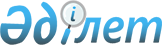 Об утверждении норм образования и накопления коммунальных отходов по Аулиекольскому району
					
			Утративший силу
			
			
		
					Решение маслихата Аулиекольского района Костанайской области от 28 сентября 2016 года № 57. Зарегистрировано Департаментом юстиции Костанайской области 21 октября 2016 года № 6659. Утратило силу решением маслихата Аулиекольского района Костанайской области от 14 мая 2018 года № 203
      Сноска. Утратило силу решением маслихата Аулиекольского района Костанайской области от 14.05.2018 № 203 (вводится в действие по истечении десяти календарных дней после дня его первого официального опубликования).

      В соответствии со статьей 19-1 Экологического кодекса Республики Казахстан от 9 января 2007 года, статьей 6 Закона Республики Казахстан от 23 января 2001 года "О местном государственном управлении и самоуправлении в Республике Казахстан Аулиекольский районный маслихат РЕШИЛ:

      1. Утвердить нормы образования и накопления коммунальных отходов по Аулиекольскому району согласно приложению к настоящему решению.

      2. Настоящее решение вводится в действие по истечении десяти календарных дней после дня его первого официального опубликования.
      Руководитель

      государственного учреждения

      "Отдел жилищно-коммунального

      хозяйства, пассажирского транспорта

      и автомобильных дорог акимата

      Аулиекольского района"

      ________________ Махмутов Д. Б. Нормы образования и накопления коммунальных отходов по Аулиекольскому району
					© 2012. РГП на ПХВ «Институт законодательства и правовой информации Республики Казахстан» Министерства юстиции Республики Казахстан
				
      Председатель внеочередной сессии

М. Есенгалиев

      Секретарь районного маслихата

Д. Койшибаев
Приложение
к решению маслихата №57
от 28 сентября 2016 года
№
Объект накопления коммунальных отходов
Расчетная единица
Норма накопления коммунальных отходов на 1 расчетную единицу в год, м3
1
Домовладения: благоустроенные и неблагоустроенные
1 житель
1,48
2
Общежития, интернаты, детские дома, дома престарелых и тому подобное
1 место
1,08
3
Гостиницы
1 место
1,51
4
Детские сады, ясли
1 место
0,43
5
Учреждения, организации, офисы, конторы, сбербанки, отделения связи
1 сотрудник
1,15
6
Поликлиники
1 посещение
0,01
7
Больницы, санатории, прочие лечебно-профилактические учреждения
1 койко-место
1,84
8
Школы и другие учебные заведения
1 учащийся
0,18
9
Рестораны, кафе, учреждения общественного питания
1 посадочное место
1,35
10
Кинотеатры, концертные залы, ночные клубы
1 посадочное место
0,32
11
Музеи, выставки
1 м2 общей площади
0,04
12
Стадионы, спортивные площадки
1 место по проекту
0,02
13
Спортивные, танцевальные и игровые залы
1 м2 общей площади
0,16
14
Продовольственные магазины
1 м2 торговой площади
0,65
15
Торговля с машин
1 м2 торговое место
0,4
16
Промтоварные магазины, супермаркеты
1 м2 торговой площади
0,08
17
Рынки, торговые павильоны, киоски, лотки
1 м2 торговой площади
0,43
18
Оптовые базы, склады продовольственных товаров
1 м2 общей площади
0,03
19
Оптовые базы, склады промышленных товаров
1 м2 общей площади
0,01
20
Дома быта: обслуживание населения
1 м2 общей площади
0,07
21
Вокзалы, автовокзалы
1 м2 общей площади
0,13
22
Пляжи
1 м2 общей площади
0,16
23
Аптеки
1 м2 торговой площади
0,16
24
Автостоянки, автомойки, автозаправочные станции, гаражи
1 машино-место
1,86
25
Автомастерские
1 работник
3,13
26
Гаражные кооперативы
на 1 гараж
0,27
27
Парикмахерские, косметические салоны
1 рабочее место
0,8
28
Прачечные, химчистки, ремонт бытовой техники, швейные ателье
1 м2 общей площади
0,16
29
Мастерские ювелирные, по ремонту обуви, часов
1 м2 общей площади
1,0
30
Мелкий ремонт и услуги (изготовление ключей и так далее)
1 рабочее место
0,6
31
Бани, сауны
1 м2 общей площади
0,1
32
Юридические лица, организующие массовые мероприятия на территории района
1000 участников
0,09
33
Садоводческие кооперативы
1 участок
0,52